REICHSHTAÏN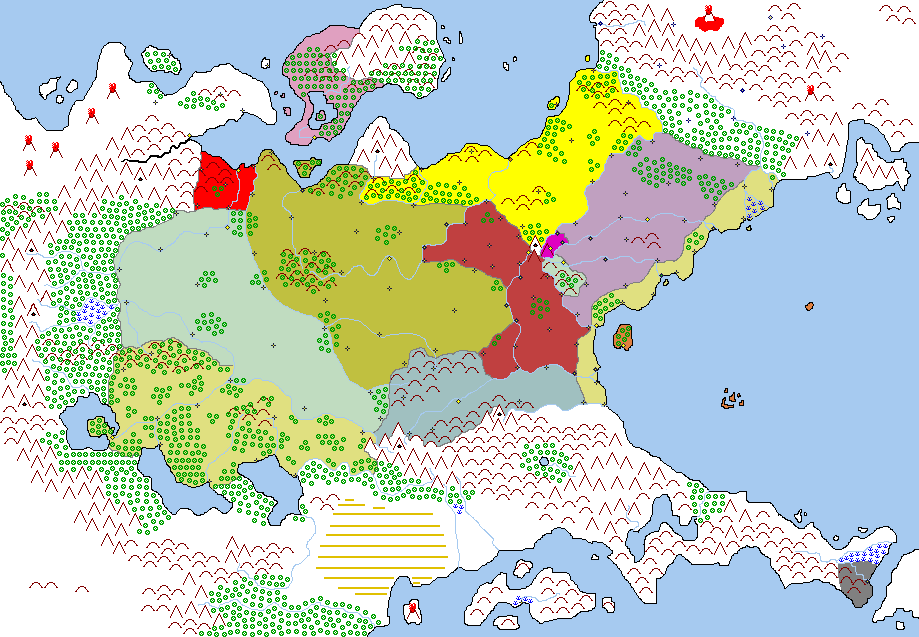 1 000 km (4cm)